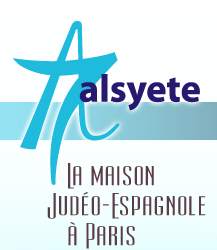 www.alsyete.com
soutien@alsyete.com www.alsyete.com
soutien@alsyete.com www.alsyete.com
soutien@alsyete.com 